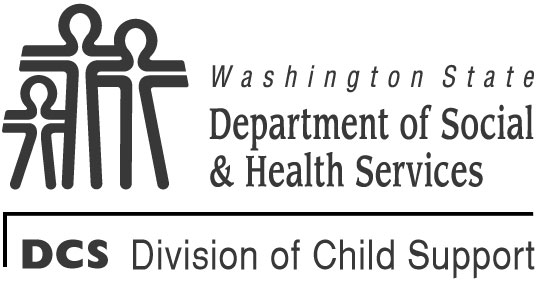 	STATE OF 	DEPARTMENT OF SOCIAL AND HEALTH SERVICES	DIVISION OF CHILD SUPPORT (DCS)	STATE OF 	DEPARTMENT OF SOCIAL AND HEALTH SERVICES	DIVISION OF CHILD SUPPORT (DCS)	STATE OF 	DEPARTMENT OF SOCIAL AND HEALTH SERVICES	DIVISION OF CHILD SUPPORT (DCS) Addendum to  of Part B - Plan Administrator Response Addendum to  of Part B - Plan Administrator Response Addendum to  of Part B - Plan Administrator Response Addendum to  of Part B - Plan Administrator ResponseTO:	     TO:	     TO:	     RE:       SSN:       IV-D CASE NUMBER:       EMPLOYER:       EMPLOYER:       EMPLOYER:       RE:       SSN:       IV-D CASE NUMBER:       FROM:      	 (Name of Plan Administrator or Employer Representative)The children listed in Part B, Medical Support Notice to Plan Administrator are enrolled in the following plan(s).Send all claims to the names and addresses provided below.FROM:      	 (Name of Plan Administrator or Employer Representative)The children listed in Part B, Medical Support Notice to Plan Administrator are enrolled in the following plan(s).Send all claims to the names and addresses provided below.FROM:      	 (Name of Plan Administrator or Employer Representative)The children listed in Part B, Medical Support Notice to Plan Administrator are enrolled in the following plan(s).Send all claims to the names and addresses provided below.FROM:      	 (Name of Plan Administrator or Employer Representative)The children listed in Part B, Medical Support Notice to Plan Administrator are enrolled in the following plan(s).Send all claims to the names and addresses provided below.HEALTH INSURANCE PLANHEALTH INSURANCE PLANHEALTH INSURANCE PLANHEALTH INSURANCE PLANCOMPANY NAME AND ADDRESSCOMPANY NAME AND ADDRESSPOLICY NUMBER:       POLICY NUMBER:       COMPANY NAME AND ADDRESSCOMPANY NAME AND ADDRESSGROUP NUMBER:       GROUP NUMBER:       COMPANY NAME AND ADDRESSCOMPANY NAME AND ADDRESSTELEPHONE NUMBER:       TELEPHONE NUMBER:       COMPANY NAME AND ADDRESSCOMPANY NAME AND ADDRESSEFFECTIVE DATE:       EFFECTIVE DATE:       DENTAL INSURANCE PLANDENTAL INSURANCE PLANCOMPANY NAME AND ADDRESSPOLICY NUMBER:       COMPANY NAME AND ADDRESSGROUP NUMBER:       COMPANY NAME AND ADDRESSTELEPHONE NUMBER:       COMPANY NAME AND ADDRESSEFFECTIVE DATE:       PRESCRIPTION DRUG INSURANCE PLANPRESCRIPTION DRUG INSURANCE PLANCOMPANY NAME AND ADDRESSPOLICY NUMBER:       COMPANY NAME AND ADDRESSGROUP NUMBER:       COMPANY NAME AND ADDRESSTELEPHONE NUMBER:       COMPANY NAME AND ADDRESSEFFECTIVE DATE:       VISION INSURANCE PLANVISION INSURANCE PLANCOMPANY NAME AND ADDRESSPOLICY NUMBER:       COMPANY NAME AND ADDRESSGROUP NUMBER:       COMPANY NAME AND ADDRESSTELEPHONE NUMBER:       COMPANY NAME AND ADDRESSEFFECTIVE DATE:       Amount of monthly premium required to cover the children:  $	Check the applicable box below.ID cards/benefit information:	  Will be sent to the children’s custodian.	  Will be sent to the Division of Child Support.	  Will not be sent.Amount of monthly premium required to cover the children:  $	Check the applicable box below.ID cards/benefit information:	  Will be sent to the children’s custodian.	  Will be sent to the Division of Child Support.	  Will not be sent.